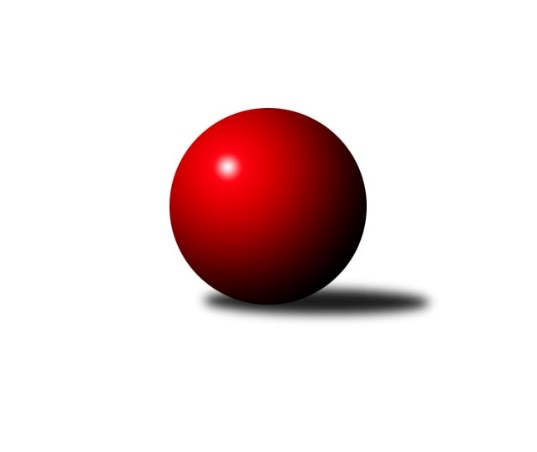 Č.7Ročník 2017/2018	30.4.2024 Meziokresní přebor-Bruntál, Opava 2017/2018Statistika 7. kolaTabulka družstev:		družstvo	záp	výh	rem	proh	skore	sety	průměr	body	plné	dorážka	chyby	1.	KK PEPINO Bruntál	7	6	0	1	45 : 17 	(41.5 : 14.5)	1580	12	1093	487	30.1	2.	TJ Jiskra Rýmařov ˝C˝	7	6	0	1	43 : 19 	(31.0 : 25.0)	1569	12	1107	463	35.4	3.	TJ Kovohutě Břidličná ˝B˝	7	4	0	3	38 : 24 	(30.5 : 25.5)	1571	8	1111	460	40	4.	RSKK Raciborz	7	4	0	3	37 : 25 	(34.0 : 22.0)	1581	8	1111	470	32.9	5.	TJ Horní Benešov ˝E˝	7	4	0	3	35 : 27 	(36.0 : 20.0)	1546	8	1086	460	38.6	6.	TJ Sokol Chvalíkovice ˝B˝	7	4	0	3	33 : 29 	(27.0 : 29.0)	1533	8	1101	432	34.6	7.	TJ Kovohutě Břidličná ˝C˝	7	4	0	3	30 : 32 	(26.0 : 30.0)	1560	8	1113	447	38.7	8.	KK Minerva Opava ˝C˝	7	2	0	5	27 : 35 	(25.5 : 30.5)	1447	4	1044	402	48.1	9.	TJ Sokol Chvalikovice˝C˝	7	1	0	6	13 : 49 	(14.0 : 42.0)	1461	2	1073	388	51.1	10.	TJ Opava ˝D˝	7	0	0	7	9 : 53 	(14.5 : 41.5)	1428	0	1037	392	56Tabulka doma:		družstvo	záp	výh	rem	proh	skore	sety	průměr	body	maximum	minimum	1.	TJ Jiskra Rýmařov ˝C˝	4	4	0	0	28 : 8 	(21.0 : 11.0)	1652	8	1719	1569	2.	RSKK Raciborz	4	3	0	1	29 : 7 	(24.0 : 8.0)	1560	6	1593	1520	3.	KK PEPINO Bruntál	3	3	0	0	21 : 5 	(20.0 : 4.0)	1537	6	1579	1507	4.	TJ Sokol Chvalíkovice ˝B˝	4	3	0	1	23 : 9 	(20.0 : 12.0)	1590	6	1673	1547	5.	TJ Horní Benešov ˝E˝	4	3	0	1	22 : 14 	(22.0 : 10.0)	1658	6	1679	1628	6.	KK Minerva Opava ˝C˝	3	2	0	1	18 : 8 	(16.0 : 8.0)	1590	4	1664	1530	7.	TJ Kovohutě Břidličná ˝C˝	3	2	0	1	14 : 12 	(14.5 : 9.5)	1533	4	1537	1528	8.	TJ Kovohutě Břidličná ˝B˝	3	1	0	2	14 : 12 	(11.5 : 12.5)	1536	2	1586	1502	9.	TJ Sokol Chvalikovice˝C˝	3	1	0	2	10 : 20 	(9.0 : 15.0)	1451	2	1479	1400	10.	TJ Opava ˝D˝	4	0	0	4	5 : 31 	(8.5 : 23.5)	1447	0	1483	1411Tabulka venku:		družstvo	záp	výh	rem	proh	skore	sety	průměr	body	maximum	minimum	1.	KK PEPINO Bruntál	4	3	0	1	24 : 12 	(21.5 : 10.5)	1594	6	1662	1525	2.	TJ Kovohutě Břidličná ˝B˝	4	3	0	1	24 : 12 	(19.0 : 13.0)	1580	6	1639	1541	3.	TJ Jiskra Rýmařov ˝C˝	3	2	0	1	15 : 11 	(10.0 : 14.0)	1542	4	1651	1416	4.	TJ Kovohutě Břidličná ˝C˝	4	2	0	2	16 : 20 	(11.5 : 20.5)	1567	4	1628	1470	5.	TJ Horní Benešov ˝E˝	3	1	0	2	13 : 13 	(14.0 : 10.0)	1490	2	1564	1382	6.	RSKK Raciborz	3	1	0	2	8 : 18 	(10.0 : 14.0)	1588	2	1649	1554	7.	TJ Sokol Chvalíkovice ˝B˝	3	1	0	2	10 : 20 	(7.0 : 17.0)	1514	2	1563	1454	8.	TJ Opava ˝D˝	3	0	0	3	4 : 22 	(6.0 : 18.0)	1422	0	1495	1281	9.	KK Minerva Opava ˝C˝	4	0	0	4	9 : 27 	(9.5 : 22.5)	1411	0	1492	1320	10.	TJ Sokol Chvalikovice˝C˝	4	0	0	4	3 : 29 	(5.0 : 27.0)	1456	0	1484	1423Tabulka podzimní části:		družstvo	záp	výh	rem	proh	skore	sety	průměr	body	doma	venku	1.	KK PEPINO Bruntál	7	6	0	1	45 : 17 	(41.5 : 14.5)	1580	12 	3 	0 	0 	3 	0 	1	2.	TJ Jiskra Rýmařov ˝C˝	7	6	0	1	43 : 19 	(31.0 : 25.0)	1569	12 	4 	0 	0 	2 	0 	1	3.	TJ Kovohutě Břidličná ˝B˝	7	4	0	3	38 : 24 	(30.5 : 25.5)	1571	8 	1 	0 	2 	3 	0 	1	4.	RSKK Raciborz	7	4	0	3	37 : 25 	(34.0 : 22.0)	1581	8 	3 	0 	1 	1 	0 	2	5.	TJ Horní Benešov ˝E˝	7	4	0	3	35 : 27 	(36.0 : 20.0)	1546	8 	3 	0 	1 	1 	0 	2	6.	TJ Sokol Chvalíkovice ˝B˝	7	4	0	3	33 : 29 	(27.0 : 29.0)	1533	8 	3 	0 	1 	1 	0 	2	7.	TJ Kovohutě Břidličná ˝C˝	7	4	0	3	30 : 32 	(26.0 : 30.0)	1560	8 	2 	0 	1 	2 	0 	2	8.	KK Minerva Opava ˝C˝	7	2	0	5	27 : 35 	(25.5 : 30.5)	1447	4 	2 	0 	1 	0 	0 	4	9.	TJ Sokol Chvalikovice˝C˝	7	1	0	6	13 : 49 	(14.0 : 42.0)	1461	2 	1 	0 	2 	0 	0 	4	10.	TJ Opava ˝D˝	7	0	0	7	9 : 53 	(14.5 : 41.5)	1428	0 	0 	0 	4 	0 	0 	3Tabulka jarní části:		družstvo	záp	výh	rem	proh	skore	sety	průměr	body	doma	venku	1.	TJ Kovohutě Břidličná ˝C˝	0	0	0	0	0 : 0 	(0.0 : 0.0)	0	0 	0 	0 	0 	0 	0 	0 	2.	RSKK Raciborz	0	0	0	0	0 : 0 	(0.0 : 0.0)	0	0 	0 	0 	0 	0 	0 	0 	3.	KK PEPINO Bruntál	0	0	0	0	0 : 0 	(0.0 : 0.0)	0	0 	0 	0 	0 	0 	0 	0 	4.	TJ Sokol Chvalikovice˝C˝	0	0	0	0	0 : 0 	(0.0 : 0.0)	0	0 	0 	0 	0 	0 	0 	0 	5.	TJ Jiskra Rýmařov ˝C˝	0	0	0	0	0 : 0 	(0.0 : 0.0)	0	0 	0 	0 	0 	0 	0 	0 	6.	KK Minerva Opava ˝C˝	0	0	0	0	0 : 0 	(0.0 : 0.0)	0	0 	0 	0 	0 	0 	0 	0 	7.	TJ Kovohutě Břidličná ˝B˝	0	0	0	0	0 : 0 	(0.0 : 0.0)	0	0 	0 	0 	0 	0 	0 	0 	8.	TJ Sokol Chvalíkovice ˝B˝	0	0	0	0	0 : 0 	(0.0 : 0.0)	0	0 	0 	0 	0 	0 	0 	0 	9.	TJ Opava ˝D˝	0	0	0	0	0 : 0 	(0.0 : 0.0)	0	0 	0 	0 	0 	0 	0 	0 	10.	TJ Horní Benešov ˝E˝	0	0	0	0	0 : 0 	(0.0 : 0.0)	0	0 	0 	0 	0 	0 	0 	0 Zisk bodů pro družstvo:		jméno hráče	družstvo	body	zápasy	v %	dílčí body	sety	v %	1.	Gabriela Beinhauerová 	KK Minerva Opava ˝C˝ 	12	/	6	(100%)		/		(%)	2.	Jan Mlčák 	KK PEPINO Bruntál 	12	/	6	(100%)		/		(%)	3.	Mariusz Gierczak 	RSKK Raciborz 	12	/	7	(86%)		/		(%)	4.	Tomáš Janalík 	KK PEPINO Bruntál 	10	/	5	(100%)		/		(%)	5.	Pavel Švan 	TJ Jiskra Rýmařov ˝C˝ 	10	/	6	(83%)		/		(%)	6.	Pavel Přikryl 	TJ Jiskra Rýmařov ˝C˝ 	10	/	7	(71%)		/		(%)	7.	Marek Hynar 	TJ Sokol Chvalíkovice ˝B˝ 	8	/	4	(100%)		/		(%)	8.	Leoš Řepka ml. 	TJ Kovohutě Břidličná ˝B˝ 	8	/	4	(100%)		/		(%)	9.	Eva Zdražilová 	TJ Horní Benešov ˝E˝ 	8	/	5	(80%)		/		(%)	10.	Josef Novotný 	KK PEPINO Bruntál 	8	/	5	(80%)		/		(%)	11.	Miroslav Langer 	TJ Jiskra Rýmařov ˝C˝ 	8	/	6	(67%)		/		(%)	12.	Miroslav Petřek st.	TJ Horní Benešov ˝E˝ 	8	/	6	(67%)		/		(%)	13.	Josef Kočař 	TJ Kovohutě Břidličná ˝B˝ 	8	/	6	(67%)		/		(%)	14.	Stanislav Lichnovský 	TJ Jiskra Rýmařov ˝C˝ 	8	/	7	(57%)		/		(%)	15.	Artur Tokarski 	RSKK Raciborz 	8	/	7	(57%)		/		(%)	16.	Dalibor Krejčiřík 	TJ Sokol Chvalíkovice ˝B˝ 	8	/	7	(57%)		/		(%)	17.	Petr Kozák 	TJ Horní Benešov ˝E˝ 	6	/	4	(75%)		/		(%)	18.	Oldřich Tomečka 	KK Minerva Opava ˝C˝ 	6	/	4	(75%)		/		(%)	19.	Luděk Häusler 	TJ Kovohutě Břidličná ˝B˝ 	6	/	5	(60%)		/		(%)	20.	Stanislav Troják 	KK Minerva Opava ˝C˝ 	6	/	5	(60%)		/		(%)	21.	Anna Dosedělová 	TJ Kovohutě Břidličná ˝B˝ 	6	/	6	(50%)		/		(%)	22.	Miroslav Smékal 	TJ Kovohutě Břidličná ˝C˝ 	6	/	6	(50%)		/		(%)	23.	Denis Vítek 	TJ Sokol Chvalikovice˝C˝ 	6	/	6	(50%)		/		(%)	24.	David Beinhauer 	TJ Sokol Chvalíkovice ˝B˝ 	6	/	6	(50%)		/		(%)	25.	Pavel Veselka 	TJ Kovohutě Břidličná ˝C˝ 	6	/	6	(50%)		/		(%)	26.	Vladislav Kobelár 	TJ Opava ˝D˝ 	6	/	6	(50%)		/		(%)	27.	Ota Pidima 	TJ Kovohutě Břidličná ˝C˝ 	6	/	6	(50%)		/		(%)	28.	Krzysztof Wróblewski 	RSKK Raciborz 	6	/	7	(43%)		/		(%)	29.	Jaroslav Zelinka 	TJ Kovohutě Břidličná ˝B˝ 	6	/	7	(43%)		/		(%)	30.	Jiří Večeřa 	TJ Kovohutě Břidličná ˝C˝ 	5	/	6	(42%)		/		(%)	31.	Dariusz Jaszewski 	RSKK Raciborz 	4	/	2	(100%)		/		(%)	32.	Lukáš Janalík 	KK PEPINO Bruntál 	4	/	2	(100%)		/		(%)	33.	Martin Švrčina 	TJ Horní Benešov ˝E˝ 	4	/	3	(67%)		/		(%)	34.	Ladislav Stárek st. 	TJ Kovohutě Břidličná ˝C˝ 	4	/	4	(50%)		/		(%)	35.	Jonas Műckstein 	TJ Sokol Chvalikovice˝C˝ 	4	/	5	(40%)		/		(%)	36.	Daniel Beinhauer 	TJ Sokol Chvalíkovice ˝B˝ 	4	/	5	(40%)		/		(%)	37.	Lenka Markusová 	TJ Opava ˝D˝ 	4	/	5	(40%)		/		(%)	38.	Slawomir Holynski 	RSKK Raciborz 	4	/	5	(40%)		/		(%)	39.	Radek Fischer 	KK Minerva Opava ˝C˝ 	4	/	6	(33%)		/		(%)	40.	Otto Mückstein 	TJ Sokol Chvalíkovice ˝B˝ 	4	/	6	(33%)		/		(%)	41.	Roman Swaczyna 	TJ Horní Benešov ˝E˝ 	4	/	7	(29%)		/		(%)	42.	Richard Janalík 	KK PEPINO Bruntál 	3	/	5	(30%)		/		(%)	43.	Přemysl Janalík 	KK PEPINO Bruntál 	2	/	2	(50%)		/		(%)	44.	Patrik Kostka 	TJ Sokol Chvalikovice˝C˝ 	2	/	5	(20%)		/		(%)	45.	Martin Kaduk 	KK PEPINO Bruntál 	0	/	1	(0%)		/		(%)	46.	František Ocelák 	KK PEPINO Bruntál 	0	/	2	(0%)		/		(%)	47.	Petr Bracek. 	TJ Opava ˝D˝ 	0	/	2	(0%)		/		(%)	48.	Lenka Hrnčířová 	KK Minerva Opava ˝C˝ 	0	/	2	(0%)		/		(%)	49.	Luděk Bambušek 	TJ Jiskra Rýmařov ˝C˝ 	0	/	2	(0%)		/		(%)	50.	Jiří Novák 	TJ Opava ˝D˝ 	0	/	3	(0%)		/		(%)	51.	Lukáš Zahumenský 	TJ Horní Benešov ˝E˝ 	0	/	3	(0%)		/		(%)	52.	Jakub Nosek 	TJ Sokol Chvalikovice˝C˝ 	0	/	3	(0%)		/		(%)	53.	Markéta Jašková 	TJ Opava ˝D˝ 	0	/	3	(0%)		/		(%)	54.	Roman Škrobánek 	TJ Opava ˝D˝ 	0	/	4	(0%)		/		(%)	55.	Zuzana Šafránková 	KK Minerva Opava ˝C˝ 	0	/	4	(0%)		/		(%)	56.	Vilibald Marker 	TJ Opava ˝D˝ 	0	/	5	(0%)		/		(%)	57.	Dominik Žiga 	TJ Sokol Chvalikovice˝C˝ 	0	/	6	(0%)		/		(%)Průměry na kuželnách:		kuželna	průměr	plné	dorážka	chyby	výkon na hráče	1.	 Horní Benešov, 1-4	1638	1145	493	36.9	(409.7)	2.	KK Jiskra Rýmařov, 1-4	1599	1139	459	38.8	(399.8)	3.	Minerva Opava, 1-2	1546	1115	431	46.7	(386.6)	4.	TJ Kovohutě Břidličná, 1-2	1523	1083	439	37.7	(380.8)	5.	TJ Sokol Chvalíkovice, 1-2	1518	1068	449	37.2	(379.5)	6.	TJ Opava, 1-4	1517	1082	435	50.4	(379.4)	7.	RSKK Raciborz, 1-4	1495	1073	421	43.0	(373.8)	8.	KK Pepino Bruntál, 1-2	1466	1050	416	39.0	(366.7)Nejlepší výkony na kuželnách: Horní Benešov, 1-4TJ Horní Benešov ˝E˝	1679	3. kolo	Petr Kozák 	TJ Horní Benešov ˝E˝	459	4. koloTJ Horní Benešov ˝E˝	1668	1. kolo	Petr Kozák 	TJ Horní Benešov ˝E˝	446	3. koloTJ Horní Benešov ˝E˝	1657	4. kolo	Eva Zdražilová 	TJ Horní Benešov ˝E˝	441	3. koloTJ Jiskra Rýmařov ˝C˝	1651	6. kolo	Eva Zdražilová 	TJ Horní Benešov ˝E˝	432	1. koloTJ Kovohutě Břidličná ˝B˝	1639	1. kolo	Miroslav Petřek st.	TJ Horní Benešov ˝E˝	426	3. koloTJ Horní Benešov ˝E˝	1628	6. kolo	Pavel Švan 	TJ Jiskra Rýmařov ˝C˝	426	6. koloTJ Kovohutě Břidličná ˝C˝	1628	3. kolo	Petr Kozák 	TJ Horní Benešov ˝E˝	425	6. koloRSKK Raciborz	1560	4. kolo	Pavel Přikryl 	TJ Jiskra Rýmařov ˝C˝	425	6. kolo		. kolo	Josef Kočař 	TJ Kovohutě Břidličná ˝B˝	424	1. kolo		. kolo	Jiří Večeřa 	TJ Kovohutě Břidličná ˝C˝	424	3. koloKK Jiskra Rýmařov, 1-4TJ Jiskra Rýmařov ˝C˝	1719	1. kolo	Pavel Švan 	TJ Jiskra Rýmařov ˝C˝	454	1. koloTJ Jiskra Rýmařov ˝C˝	1663	5. kolo	Dalibor Krejčiřík 	TJ Sokol Chvalíkovice ˝B˝	437	5. koloTJ Jiskra Rýmařov ˝C˝	1656	7. kolo	Mariusz Gierczak 	RSKK Raciborz	436	7. koloRSKK Raciborz	1649	7. kolo	Pavel Přikryl 	TJ Jiskra Rýmařov ˝C˝	429	1. koloTJ Jiskra Rýmařov ˝C˝	1569	3. kolo	Pavel Přikryl 	TJ Jiskra Rýmařov ˝C˝	429	5. koloTJ Sokol Chvalíkovice ˝B˝	1563	5. kolo	Stanislav Lichnovský 	TJ Jiskra Rýmařov ˝C˝	428	5. koloKK Minerva Opava ˝C˝	1492	3. kolo	Pavel Přikryl 	TJ Jiskra Rýmařov ˝C˝	428	7. koloTJ Sokol Chvalikovice˝C˝	1484	1. kolo	Stanislav Lichnovský 	TJ Jiskra Rýmařov ˝C˝	422	1. kolo		. kolo	Krzysztof Wróblewski 	RSKK Raciborz	422	7. kolo		. kolo	Stanislav Lichnovský 	TJ Jiskra Rýmařov ˝C˝	420	7. koloMinerva Opava, 1-2KK Minerva Opava ˝C˝	1664	2. kolo	Gabriela Beinhauerová 	KK Minerva Opava ˝C˝	450	2. koloKK Minerva Opava ˝C˝	1576	4. kolo	Gabriela Beinhauerová 	KK Minerva Opava ˝C˝	421	4. koloTJ Kovohutě Břidličná ˝B˝	1541	7. kolo	Oldřich Tomečka 	KK Minerva Opava ˝C˝	417	2. koloKK Minerva Opava ˝C˝	1530	7. kolo	Radek Fischer 	KK Minerva Opava ˝C˝	408	4. koloTJ Opava ˝D˝	1490	2. kolo	Radek Fischer 	KK Minerva Opava ˝C˝	407	2. koloTJ Sokol Chvalikovice˝C˝	1478	4. kolo	Jaroslav Zelinka 	TJ Kovohutě Břidličná ˝B˝	405	7. kolo		. kolo	Denis Vítek 	TJ Sokol Chvalikovice˝C˝	393	4. kolo		. kolo	Gabriela Beinhauerová 	KK Minerva Opava ˝C˝	393	7. kolo		. kolo	Oldřich Tomečka 	KK Minerva Opava ˝C˝	392	7. kolo		. kolo	Stanislav Troják 	KK Minerva Opava ˝C˝	390	2. koloTJ Kovohutě Břidličná, 1-2KK PEPINO Bruntál	1607	4. kolo	Leoš Řepka ml. 	TJ Kovohutě Břidličná ˝B˝	418	6. koloTJ Kovohutě Břidličná ˝B˝	1586	6. kolo	Anna Dosedělová 	TJ Kovohutě Břidličná ˝B˝	416	6. koloTJ Jiskra Rýmařov ˝C˝	1559	4. kolo	Pavel Přikryl 	TJ Jiskra Rýmařov ˝C˝	415	4. koloRSKK Raciborz	1554	2. kolo	Jiří Večeřa 	TJ Kovohutě Břidličná ˝C˝	413	2. koloTJ Kovohutě Břidličná ˝C˝	1537	2. kolo	Jan Mlčák 	KK PEPINO Bruntál	411	6. koloTJ Kovohutě Břidličná ˝C˝	1535	4. kolo	Josef Novotný 	KK PEPINO Bruntál	410	4. koloTJ Kovohutě Břidličná ˝C˝	1528	6. kolo	Tomáš Janalík 	KK PEPINO Bruntál	409	4. koloKK PEPINO Bruntál	1525	6. kolo	Leoš Řepka ml. 	TJ Kovohutě Břidličná ˝B˝	406	4. koloTJ Kovohutě Břidličná ˝B˝	1519	2. kolo	Ota Pidima 	TJ Kovohutě Břidličná ˝C˝	406	6. koloTJ Kovohutě Břidličná ˝B˝	1502	4. kolo	Stanislav Lichnovský 	TJ Jiskra Rýmařov ˝C˝	400	4. koloTJ Sokol Chvalíkovice, 1-2TJ Sokol Chvalíkovice ˝B˝	1673	6. kolo	David Beinhauer 	TJ Sokol Chvalíkovice ˝B˝	422	6. koloTJ Kovohutě Břidličná ˝C˝	1575	1. kolo	Daniel Beinhauer 	TJ Sokol Chvalíkovice ˝B˝	422	6. koloTJ Sokol Chvalíkovice ˝B˝	1573	1. kolo	Eva Zdražilová 	TJ Horní Benešov ˝E˝	421	2. koloTJ Sokol Chvalíkovice ˝B˝	1566	2. kolo	Marek Hynar 	TJ Sokol Chvalíkovice ˝B˝	420	6. koloTJ Horní Benešov ˝E˝	1564	2. kolo	Jonas Műckstein 	TJ Sokol Chvalikovice˝C˝	418	5. koloKK PEPINO Bruntál	1555	3. kolo	David Beinhauer 	TJ Sokol Chvalíkovice ˝B˝	414	2. koloTJ Kovohutě Břidličná ˝B˝	1548	5. kolo	Anna Dosedělová 	TJ Kovohutě Břidličná ˝B˝	414	5. koloTJ Sokol Chvalíkovice ˝B˝	1547	4. kolo	Tomáš Janalík 	KK PEPINO Bruntál	413	3. koloTJ Opava ˝D˝	1495	4. kolo	Ota Pidima 	TJ Kovohutě Břidličná ˝C˝	411	1. koloTJ Sokol Chvalikovice˝C˝	1479	3. kolo	Miroslav Smékal 	TJ Kovohutě Břidličná ˝C˝	411	1. koloTJ Opava, 1-4KK PEPINO Bruntál	1662	1. kolo	Jaroslav Zelinka 	TJ Kovohutě Břidličná ˝B˝	448	3. koloTJ Kovohutě Břidličná ˝C˝	1593	7. kolo	Richard Janalík 	KK PEPINO Bruntál	443	1. koloTJ Kovohutě Břidličná ˝B˝	1593	3. kolo	Vladislav Kobelár 	TJ Opava ˝D˝	427	1. koloTJ Horní Benešov ˝E˝	1506	5. kolo	Přemysl Janalík 	KK PEPINO Bruntál	422	1. koloTJ Opava ˝D˝	1483	7. kolo	Anna Dosedělová 	TJ Kovohutě Břidličná ˝B˝	415	3. koloTJ Opava ˝D˝	1479	1. kolo	Vladislav Kobelár 	TJ Opava ˝D˝	414	5. koloTJ Opava ˝D˝	1414	5. kolo	Roman Swaczyna 	TJ Horní Benešov ˝E˝	411	5. koloTJ Opava ˝D˝	1411	3. kolo	Tomáš Janalík 	KK PEPINO Bruntál	409	1. kolo		. kolo	Ota Pidima 	TJ Kovohutě Břidličná ˝C˝	402	7. kolo		. kolo	Pavel Veselka 	TJ Kovohutě Břidličná ˝C˝	399	7. koloRSKK Raciborz, 1-4RSKK Raciborz	1593	5. kolo	Mariusz Gierczak 	RSKK Raciborz	433	6. koloRSKK Raciborz	1568	6. kolo	Marek Hynar 	TJ Sokol Chvalíkovice ˝B˝	428	3. koloRSKK Raciborz	1560	1. kolo	Mariusz Gierczak 	RSKK Raciborz	423	5. koloTJ Sokol Chvalíkovice ˝B˝	1524	3. kolo	Gabriela Beinhauerová 	KK Minerva Opava ˝C˝	423	1. koloRSKK Raciborz	1520	3. kolo	Krzysztof Wróblewski 	RSKK Raciborz	418	1. koloTJ Kovohutě Břidličná ˝C˝	1470	5. kolo	Artur Tokarski 	RSKK Raciborz	405	5. koloKK Minerva Opava ˝C˝	1445	1. kolo	Otto Mückstein 	TJ Sokol Chvalíkovice ˝B˝	402	3. koloTJ Opava ˝D˝	1281	6. kolo	Artur Tokarski 	RSKK Raciborz	394	1. kolo		. kolo	Slawomir Holynski 	RSKK Raciborz	388	5. kolo		. kolo	Mariusz Gierczak 	RSKK Raciborz	384	3. koloKK Pepino Bruntál, 1-2KK PEPINO Bruntál	1579	7. kolo	Lukáš Janalík 	KK PEPINO Bruntál	407	2. koloKK PEPINO Bruntál	1525	2. kolo	Jan Mlčák 	KK PEPINO Bruntál	406	7. koloKK PEPINO Bruntál	1507	5. kolo	Jan Mlčák 	KK PEPINO Bruntál	398	2. koloTJ Sokol Chvalíkovice ˝B˝	1454	7. kolo	Josef Novotný 	KK PEPINO Bruntál	398	7. koloTJ Jiskra Rýmařov ˝C˝	1416	2. kolo	Tomáš Janalík 	KK PEPINO Bruntál	394	5. koloKK Minerva Opava ˝C˝	1320	5. kolo	Jan Mlčák 	KK PEPINO Bruntál	394	5. kolo		. kolo	Dalibor Krejčiřík 	TJ Sokol Chvalíkovice ˝B˝	392	7. kolo		. kolo	Lukáš Janalík 	KK PEPINO Bruntál	389	7. kolo		. kolo	Richard Janalík 	KK PEPINO Bruntál	386	7. kolo		. kolo	Tomáš Janalík 	KK PEPINO Bruntál	385	2. koloČetnost výsledků:	8.0 : 2.0	9x	6.0 : 4.0	3x	6.0 : 0.0	2x	5.0 : 1.0	4x	4.0 : 6.0	3x	4.0 : 2.0	1x	2.0 : 8.0	5x	2.0 : 4.0	2x	10.0 : 0.0	3x	1.0 : 9.0	1x	1.0 : 5.0	1x	0.0 : 10.0	1x